Floral Event Planner Occupations 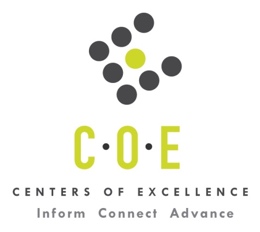 Labor Market Information ReportCity College of San FranciscoPrepared by the San Francisco Bay Center of Excellence for Labor Market ResearchMay 2020RecommendationBased on all available data, there appears to be an undersupply of Floral Event Planner workers compared to the demand for this cluster of occupations in the Bay region and in the Mid-Peninsula sub-region (San Francisco and San Mateo Counties). There is a projected annual gap of about 177 students in the Bay region and 65 students in the Mid-Peninsula Sub-Region.This report also provides student outcomes data on employment and earnings for programs on TOP 0109.20 – Floriculture/Floristry in the state and region. It is recommended that these data be reviewed to better understand how outcomes for students taking courses on this TOP code compare to potentially similar programs at colleges in the state and region, as well as to outcomes across all CTE programs at City College of San Francisco and in the region. IntroductionThis report profiles Floral Event Planner Occupations in the 12 county Bay region and in the Mid-Peninsula sub-region for a proposed new program at City College of San Francisco. Occupational DemandTable 1. Employment Outlook for Floral Event Planner Occupations in Bay RegionSource: EMSI 2020.1Bay Region includes Alameda, Contra Costa, Marin, Monterey, Napa, San Benito, San Francisco, San Mateo, Santa Clara, Santa Cruz, Solano and Sonoma CountiesTable 2. Employment Outlook for Floral Event Planner Occupations in Mid-Peninsula Sub-RegionSource: EMSI 2020.1Mid-Peninsula Sub-Region includes San Francisco and San Mateo CountiesJob Postings in Bay Region and Mid-Peninsula Sub-RegionTable 3. Number of Job Postings by Occupation for latest 12 months (April 2019 - March 2020)Source: Burning GlassTable 4a. Top Job Titles for Floral Event Planner Occupations for latest 12 months (April 2019 - March 2020)           Bay RegionTable 4b. Top Job Titles for Floral Event Planner Occupations for latest 12 months (April 2019 - March 2020)          Mid-Peninsula Sub-RegionSource: Burning GlassIndustry ConcentrationTable 5. Industries hiring Floral Event Planners in Bay RegionSource: EMSI 2020.1Table 6. Top Employers Posting Floral Event Planner Occupations in Bay Region and Mid-Peninsula Sub-Region (April 2019 - March 2020)Source: Burning GlassEducational SupplyThere are three (3) community colleges in the Bay Region issuing 19 awards on average annually (last 3 years ending 2018-19) on TOP 0109.20 – Floriculture/Floristry. There is one college (CCSF) in the Mid-Peninsula Sub-Region issuing three (3) awards on average annually (last 3 years) on this TOP code. Table 7. Awards on TOP 0109.20 – Floriculture/Floristry in Bay RegionSource: Data Mart Note: The annual average for awards is 2016-17 to 2018-19.Gap AnalysisBased on the data included in this report, there is a labor market gap in the Bay region with 196 annual openings for the Floral Event Planner occupational cluster and 19 annual (3-year average) awards for an annual undersupply of 177 students. In the Mid-Peninsula Sub-Region, there is also a gap with 68 annual openings and 3 annual (3-year average) awards for an annual undersupply of 65 students.Student OutcomesTable 8. Four Employment Outcomes Metrics for Students Who Took Courses on TOP 0109.20 – Floriculture/FloristrySource: Launchboard Pipeline (version available on 5/12/20)Skills, Certifications and EducationTable 9. Top Skills for Floral Event Planner Occupations in Bay Region (April 2019 - March 2020)Source: Burning GlassTable 10. Certifications for Floral Event Planner Occupations in Bay Region (April 2019 - March 2020)Note: 63% of records have been excluded because they do not include a certification. As a result, the chart below may not be representative of the full sample.Source: Burning GlassTable 11. Education Requirements for Floral Event Planner Occupations in Bay Region Note: 66% of records have been excluded because they do not include a degree level. As a result, the chart below may not be representative of the full sample.Source: Burning GlassMethodologyOccupations for this report were identified by use of skills listed in O*Net descriptions and job descriptions in Burning Glass. Labor demand data is sourced from Economic Modeling Specialists International (EMSI) occupation data and Burning Glass job postings data. Educational supply and student outcomes data is retrieved from multiple sources, including CTE Launchboard and CCCCO Data Mart.SourcesO*Net OnlineLabor Insight/Jobs (Burning Glass) Economic Modeling Specialists International (EMSI)  CTE LaunchBoard www.calpassplus.org/Launchboard/ Statewide CTE Outcomes SurveyEmployment Development Department Unemployment Insurance DatasetLiving Insight Center for Community Economic DevelopmentChancellor’s Office MIS systemContactsFor more information, please contact:Doreen O’Donovan, Research Analyst, for Bay Area Community College Consortium (BACCC) and Centers of Excellence (CoE), doreen@baccc.net or (831) 479-6481John Carrese, Director, San Francisco Bay Center of Excellence for Labor Market Research, jcarrese@ccsf.edu or (415) 267-6544Floral Designers (SOC 27-1023): Design, cut, and arrange live, dried, or artificial flowers and foliage.Entry-Level Educational Requirement: High school diploma or equivalentTraining Requirement: Moderate-term on-the-job trainingPercentage of Community College Award Holders or Some Postsecondary Coursework: 29%Occupation 2019 Jobs2024 Jobs5-Yr Change5-Yr % Change5-Yr Open-ingsAverage Annual Open-ings25% Hourly WageMedian Hourly WageFloral Designers 1,895  1,869 -27-1% 982  196 $12.76$16.52Occupation 2019 Jobs2024 Jobs5-Yr Change5-Yr % Change5-Yr Open-ingsAverage Annual Open-ings25% Hourly WageMedian Hourly WageFloral Designers 623  629 61% 340  68 $14.01$17.82OccupationBay RegionMid-Peninsula  Floral Designers5916Common TitleBayCommon TitleBayFloral Designer42Florists1Florist/Designer3Florist, Software, Education Industry1Operations Specialist2Florist, Information And Technology Industry1Buyer2Florist1Specialist1Driver/Florist1Merchandise Flowers Atcostco In1Assistant Florist1Common TitleMid-PeninsulaCommon TitleMid-PeninsulaFloral Designer10Florist/Designer1Specialist1Florist, Software, Education Industry1Florist, Information And Technology Industry1Industry – 6 Digit NAICS (No. American Industry Classification) CodesJobs in Industry (2019)Jobs in Industry (2022)% Change (2019-24)% Occupation Group in Industry (2019)Florists (453110)879865-2%46%Supermarkets and Other Grocery (except Convenience) Stores (445110)1982054%10%Graphic Design Services (541430)187179-4%10%Interior Design Services (541410)1591633%8%Other Specialized Design Services (541490)32333%2%Industrial Design Services (541420)2423-4%1%Other Miscellaneous Nondurable Goods Merchant Wholesalers (424990)2218-18%1%EmployerBayEmployerBayEmployerMid-PeninsulaExpressions Floral9Lord & Taylor/Hudsons Bay Co1Family Owned Florist2Whole Foods Market, Inc.2Leal Vineyards1William Paul Floral Design1Pebble Beach Resorts2Landscaping Design1Villa Florence San Francisco1Gigis Florist2Kendal Merchandising Services1Pavilion Of Flowers1Family Owned Florist2Juanitas Flowers1Lord & Taylor/Hudsons Bay Co1Apple Blossom Florist2J Floral Art Incorporated1J Floral Art Incorporated1Williams Creative1Instacart1Ideas Event Styling1William Paul Floral Design1Ideas Event Styling1Flowers Of The Valley Sf1Villa Florence San Francisco1G & E Dorman Inc1Floranext1Tfh Corp Dba The Flower House1From Heart Florist1Floral Designer1Solano Florist1Flowers Of The Valley Sf1Elizabeths Flowers1Safeway Incorporated1Floranext1Edinhart Realty & Design Corp1Rust & Flourish1Floral Designer1Bloominous Com1Rosies Posies Downtown Florist1Floral Arts Florist1Pavilion Of Flowers1Expressions Floral / Frank's Garden Florist1Oak Creek Florist1Emilia Flowers1Misaghi Design1Elizabeths Flowers1CollegeSub-RegionAssociatesCertificate Low UnitTotalMissionSilicon Valley 5  5 San FranciscoMid-Peninsula 2  1  3 Santa RosaNorth Bay 2  9  11 Total Bay RegionTotal Bay Region 4  15  19 Total Mid-Peninsula Sub-RegionTotal Mid-Peninsula Sub-Region2132015-16Bay 
(All CTE Programs)City College of San Francisco (All CTE Programs)State (0109.20)Bay (0109.20)Mid-Peninsula (0109.20)City College of San Francisco (0109.20)% Employed Four Quarters After Exit74%73%55%59%53%53%Median Quarterly Earnings Two Quarters After Exit$10,550$10,170$7,233$7,986$10,085$10,085Median % Change in Earnings46%50%42%51%20%20%% of Students Earning a Living Wage63%55%43%47%48%48%SkillPostingsSkillPostingsSkillPostingsFloral Design43Basic Mathematics2Surveillance2Customer Service19Budgeting2Training Programs2Retail Industry Knowledge7Business Process23D Studio Max1Cleaning6Calculator2AutoCAD1Purchasing6Customer Billing2Event Planning1Merchandising5Customer Contact2Facebook1Machinery4Database Administration2Heavy Lifting1Product Knowledge4Inventory Monitoring2Project Management1Retail Sales4Keyboards2SketchUp1Sales4Sales Management2Software as a Service (SaaS)1Delivery Unload and Breakdown3Sales Meetings2Technical Support1Lifting Ability3Scheduling2Sales Goals3Security Camera Monitoring2Social Media3Staff Management2Agronomy2Store Management2CertificationPostingsDriver's License22Education (minimum advertised)Latest 12 Mos. PostingsPercent 12 Mos. PostingsHigh school or vocational training1890%Associate Degree210%Bachelor’s Degree or Higher00%